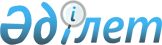 Об организации работы по согласованию требований в области валютного контроля, подтверждение соблюдения которых необходимо для предоставления документов при таможенном декларировании товаров
					
			Утративший силу
			
			
		
					Решение Комиссии таможенного союза от 26 февраля 2010 года № 189. Утратило силу решением Коллегии Евразийской экономической комиссии от 17 июля 2018 года № 112.
      Сноска. Утратило силу решением Коллегии Евразийской экономической комиссии от 17.07.2018 № 112 (вступает в силу по истечении 30 календарных дней с даты его официального опубликования).
      Комиссия таможенного союза решила:
      1. Принять к сведению информацию казахстанской Стороны о необходимости согласования требований государств-членов Таможенного союза в области валютного контроля по внешнеторговым операциям как внутри Таможенного союза, так и с третьими странами, а также о целесообразности создания экспертной группы по вопросам валютного контроля при осуществлении внешнеторговых операций государств-членов Таможенного союза.
      2. Белорусской и российской Сторонам до 10 марта 2010 года представить Секретариату Комиссии таможенного союза позицию относительно предложений казахстанской Стороны.
      Члены Комиссии таможенного союза: ИНФОРМАЦИЯ
казахстанской Стороны об организации работы по согласованию
требований в области валютного контроля, подтверждение
соблюдения которых необходимо для предоставления документов при
таможенном декларировании товаров
      Таможенным кодексом Таможенного союза предусмотрено представление при таможенном декларировании документов, подтверждающих соблюдение требований в области валютного контроля, в соответствии с валютным законодательством государств - членов Таможенного союза (статьи 181, 183).
      В настоящее время государствами-членами Таможенного союза используются механизмы учетной регистрации внешнеторговых контрактов в обслуживающих банках (паспорт сделки). В Российской Федерации и Республике Казахстан предусмотрено указание номера паспорта сделки в грузовой таможенной декларации. Вместе с тем, в механизмах валютного контроля государств - членов Таможенного союза существует ряд отличительных особенностей не только в отношении документов, которые должны быть представлены при таможенном декларировании, но и по пороговым значениям охватываемых валютным контролемвнешнеторговых операций. В Республике Беларусь паспорт сделки оформляется с суммы свыше 3 000 евро в эквиваленте, в Республике Казахстан – свыше 50 000 долл. США в эквиваленте, в Российской Федерации - свыше 5 000 долл. США в эквиваленте.
      Отсутствие у стран - членов Таможенного союза согласованных подходов к механизмам реализации валютного контроля внешнеторговых операций создает препятствия для практической реализации валютного контроля в случаях, когда экспорт (импорт) в третьи страны (из третьих стран) осуществляется резидентом одного государства - члена Таможенного союза через границы другого государства - члена Таможенного союза.
      В этой связи возникает необходимость согласования документов, которые могут быть представлены резидентами Таможенного союза в качестве документов, подтверждающих соблюдения требований валютного контроля, а также подходов к механизмам его реализации. Последнее необходимо также для выработки согласованного решения в отношении валютного контроля по внешнеторговым операциям внутри Таможенного союза.
      В соответствии с национальными законодательствами вопросы валютного контроля входят в компетенцию различных государственных органов стран - членов Таможенного союза - таможенных органов, министерств финансов, налоговых органов и центральных банков.
      В связи с этим, предлагается поручить Сторонам рассмотреть вопрос о целесообразности создания экспертной группы с участием компетентных государственных органов Сторон и, при необходимости, подготовить предложения для рассмотрения членами Комиссии таможенного союза.
					© 2012. РГП на ПХВ «Институт законодательства и правовой информации Республики Казахстан» Министерства юстиции Республики Казахстан
				
От Республики
Беларусь
От Республики
Казахстан
От Российской
Федерации
А. Кобяков
У. Шукеев
И. ШуваловПриложение
к Решению Комиссии
таможенного союза
от 26 февраля 2010 г. № 189